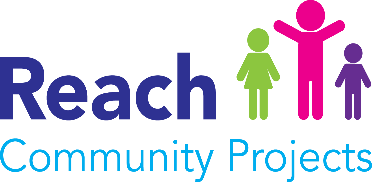 JOB DESCRIPTIONJob PurposeREACH (Restore, Encourage, Action, Community and Hope) has provided support to local people in crisis since 2005.  We provide a debt counselling, financial inclusion and advice service.  We are looking for a Debt Adviser to join our Community Advice Team.  The successful candidate will have excellent communication skills, a keen attention to detail and have a flexible approach to their work.  The most important skill required for this role is a care for people and a desire to empower our clients to lift themselves out of poverty.  A good amount of this work is providing debt advice (for which training is provided) out in the community – in clients’ homes, at our drop-in centres, or at other mutually agreed venues.This is a part time role working 24 hours a week, although some flexibility will be required dependent on service need.  There may also be some occasional evening work and weekend work required, dependent on the needs of the clients.  Full training will be provided but strong IT skills are a prerequisite to the role.Job SummaryTo work as part of the Community Advice Team, providing debt advice, welfare advice and emergency food boxes to families in crisis in Haverhill and surrounding villages in West Suffolk, North Essex and South CambridgeshireTo support an average of 50 families a year who are in financial crisisKey Duties and ResponsibilitiesProvide debt advice to clients throughout the area, whilst maintaining detailed records in accordance to set procedures and legal requirementsProvide debt advice service in clients’ own homesEnsuring deadlines are met for submission of documentation when managing debt clientsKeep the case management system (Advice Pro) up to date after each interaction with a clientRefer clients onto other agencies when appropriateProvide cover and work from the Reach Drop-in or food distribution points when requiredSupport the Community Advice Team Manager when needed.Qualifications, Skills and Experience RequiredPeople behavioursTerms and conditions.Job Title: Community Adviser – Debt Reporting to: Community Advice Team Manager Location: Haverhill and surrounding towns and villages in West Suffolk, North Essex and South CambridgeshireHours: 24 hours per weekSalary: £16,436 (£25,682 FTE)RequirementEssentialDesirableEducation, training and qualificationsGCSE or equivalent Maths, English and ICT – Grade A to CFull driving licence with use of own carComputer literate with a strong working knowledge of Microsoft Office suiteTrained or have previous experience in debt advisory workCompleted Money Advice Service training at Advice LevelSkills, knowledge and experienceOffice systems and proceduresExperience and knowledge of giving advice (preferably particular emphasis on debt management)Clear communication with all levels in all mediumsAble to work as part of the team and on own and unsupervisedProblem solving abilitySetting up and maintaining manual and electronic filing systemsAbility to maintain a high level of confidentiality and discretion at all timesPeople management skillsAbility to take control of a situation when necessaryFamiliarity with the issues confronting people with learning disabilities and mental health needs, gained through personal contact or experience in a similar settingDiary management and appointment booking using manual and computerised systemsExperience of working with volunteersPractical experience of working remotelyPersonal AttributesEfficient, flexible, ability to work in a dynamic office environmentMature, professional and well manneredAbility to learn quickly and confident to questionSelf-motivated and punctualAble to manage own timeAdaptableDiligent, prepared to dig deeper / investigateSympathetic to the Christian beliefs and ethos of the organisationCommunication & Team WorkingActs openly and honestly.  Shows respect for others. Communicates with others in a clear and structured fashion (written and verbal). Demonstrates a 'can do' approach.Understands the importance of confidentiality and data securityPeople Management & DevelopmentDelivers agreed performance objectives with required support.  Demonstrates a willingness and appetite to learn.Willing to participate in training and professional developmentCommitment & DriveHas high standards and adheres to quality guidelines.  Strives to deliver to the best of abilities at all times.  Shows professionalism and care for clients and colleagues at all times.Ethos of the organisationAs a minimum requirement all employees of REACH Community Projects must be able to work within the Christian ethos of the charityLocationMain office is Wisdom Facilities Centre, 42 Hollands Road, Haverhill CB9 8SA, however much of this role will be out visiting homes in Haverhill and surrounding towns and villages in West Suffolk, and at the drop-ins and food distribution points located in various locations in Haverhill. Occasionally, there may be visits to locations in North Essex and South Cambridgeshire.Working hours and pattern24 hours per week (Tuesday to Friday, 9.30am – 3.30pm)Probationary Period6 monthsAnnual Leave25 days pro rata plus Bank Holidays & working days Christmas to New Year